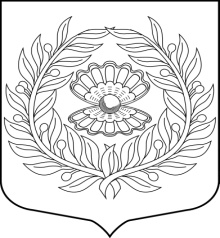   Совет депутатов
 Нежновского сельского поселения
Кингисеппского муниципального района
Ленинградской области Распоряжение.     13.11.2023                                                                                    №13О проведении публичных слушаний по проекту решения Советов депутатов «Об утверждении бюджета Нежновского сельского поселения на 2024 год и плановый период 2025, 2026 годов».1.В соответствии с пунктом 2 части 3статьи 28, частью 1 статьи 65 Федерального закона от 06.10.2003 г. № 131-ФЗ «Об общих принципах организации местного самоуправления в Российской Федерации», руководствуясь Порядком организации и проведения публичных слушаний в муниципальном образовании «Нежновское сельское поселение» на территории Нежновского сельского поселения утверждённого решением Совета депутатов Нежновского сельского поселения от 11.06.2020 года №56 : 1. Назначить проведение публичных слушаний по проекту решения Совета депутатов Нежновского сельского поселения «Об утверждении бюджета Нежновского сельского поселения на 2024 год и плановый период 2025, 2026 годов» на 1 декабря в 14 час. 00 мин. в здании Нежновской сельской администрации, по адресу: Ленинградская область, Кингисеппский район, д. Нежново, дом 41А.2. Обнародовать проект решения Совета депутатов Нежновского сельского поселения «Об утверждении бюджета Нежновского сельского поселения на 2024 год и плановый период 2025, 2026 годов» путём размещения на официальном сайте администрации http://www.nezhnovo.ru/resheniya-po-byudzhetu.html.4. Опубликовать данное решение в средствах массовой информации.5. Контроль за исполнением оставляю за собой.Глава Нежновского сельского поселения                              А.В. Богданов 